CONFEDERAÇÃO BRASILEIRA DE PESCA E DESPORTOS SUBÁQUATICOS
Filiado a: CMAS – CIPS Vinculada ao COMITÊ OLÍMPICO BRASILEIRO
 ENTIDADE FEDERAL DE DIREÇÃO DA PESCA E DO MERGULHO AMADORES NO BRASIL 
http://www.cbpdscmas.com‘
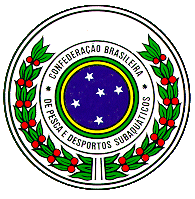 REQUERIMENTO DE INSCRIÇÃO  PROVA AMIGOS DO BARRACUDA
INSTRUÇÕESPreencher o formulário abaixo com letra legível. Preencher uma ficha para cada categoria.  No caso de tratar-se de Clube de outro Estado, a ficha deve conter a assinatura e carimbo do Presidente da Federação.Sr. Presidente, Solicitamos inscrição nesta prova, declarando que a formalização deste pedido representa a concordância expressa deste clube representando todos os seus Atletas em participar do evento sob as normas do Regulamento Particular aprovado pela CBPDS e demais normas em vigor que solidariamente acataremos e faremos respeitar.Local: _________________________, ______/______/2015RESERVADO PARA A CBPDS (Não preencher)Verificado o correto preenchimento do presente pedido de inscrição no prazo, e o recolhimento da TAXA DE INSCRIÇÃO REGULAMENTAR no valor de R$30,00 filiados e R$20,00 ACOMPANHANTES  homologamos a participação deste(s..   QUALIFICAÇÃO: QUALIFICAÇÃO:NOME DO CLUBE:      ESTADO:                                                                  NÚMERO DO ALVARÁ DA CBPDS 2015:      NÚMERO DO ALVARÁ DA CBPDS 2015:      E-MAIL do clube:      E-MAIL do clube:      CATEGORIA:CATEGORIA:(   ) MASCULINO - (   ) FEMININO (   ) MASCULINO - (   ) FEMININO COMPONENTES:COMPONENTES:Presidente do Clube
(Assinatura e Carimbo) Presidente da Federação
 (Assinatura e Carimbo)Presidente da Federação Supervisora
